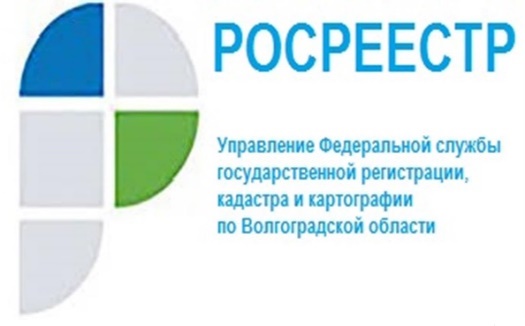 Управление Федеральной службы государственной регистрации, кадастра и картографии по Волгоградской области сообщает, что с целью комплектования вакансий на конкурсной основе проводится прием документов для участия в конкурсе на замещение должностей федеральной государственной гражданской службы.Вакантные должности:Ведущий специалист-эксперт Камышинского межмуниципального отдела.квалификационные требования:наличие высшего образования по специальностям (направлениям подготовки): «Юриспруденция», «Землеустройство и кадастры», «Картография», «Оценочная деятельность» или иным специальностям и направлениям подготовки, содержащимся в ранее применяемых перечнях специальностей и направлений подготовки, для которых законодательством об образовании Российской Федерации установлено соответствие указанным специальностям и направлениям подготовки;без предъявления требований к стажу государственной гражданской службы или работы по специальности;наличие знаний и умений, необходимых для исполнения должностных обязанностей согласно должностному регламенту;соответствие требованиям, предъявляемым законодательством к гражданскому служащему.Методы оценки кандидатов:тестирование и индивидуальное собеседованиеДокументы для участия в конкурсе принимаются 
с 09.11.2021 по 29.11.2021  понедельник – четверг с 9 часов 00 минут до 18 часов 00 минут, пятница с 9 часов 00 минут до 16 часов 45 минут по адресу: г. Волгоград, ул. Калинина, д. 4.Подробная информацию о вакантных должностях размещена по ссылке: …. Телефон для справок: (8442) 94-86-07С уважением,Балановский Ян Олегович,Пресс-секретарь Управления Росреестра по Волгоградской областиMob: +7(937) 531-22-98E-mail: pressa@voru.ru